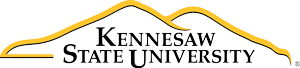 Student Technology Fee Advisory Committee Meeting Agenda Thursday, March 7th 3:00pm-4:00pm TS Room 129Call to OrderApproval of AgendaApproval of Minutes January 10, 2019Welcome New MembersDerek BroomeVincent CoakleyJ. J. LopezBailey VeederRebecca MakusJack DelinskyMembership Expectation of Attendance or ParticipationQuorum Vote ThresholdGuests & Request ReviewRebecca Shabo – Privacy ScreensScott Whitlock – Surface ProsBarbara Gainey – Adobe Creative CloudAlan Lebish – MacBooks Johnson LibraryLibrary iMacs49”dispaysGraphing CalculatorsModo AdministratorCATME team-makerBudget ReviewInformational ItemsAnnouncementsAdjournment